	บันทึกข้อความ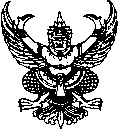 ส่วนราชการ     หน่วยตรวจสอบภายใน  องค์การบริหารส่วนตำบลสามเมืองที่    949๑๒/2564	วันที่ 20 ตุลาคม   256๔  เรื่อง   รายงานผลการตรวจสอบภายใน ประจำปีงบประมาณ พ.ศ. 256๔ เรียน	นายกองค์การบริหารส่วนตำบลสามเมือง		ตามที่องค์การบริหารส่วนตำบลสามเมือง ได้อนุมัติแผนการตรวจสอบภายในประจำปี         งบประมาณ 256๔ (ระหว่างวันที่ ๑ เมษายน ๒๕๖๔ - ๓๐ กันยายน ๒๕๖๔) ของหน่วยตรวจสอบภายในนั้น หน่วยตรวจสอบภายใน ได้ดำเนินการตรวจสอบการปฏิบัติงานของสำนัก/กอง เกี่ยวกับการบริหารงบประมาณ การเงิน การบัญชี การใช้พัสดุ ทรัพย์สิน และการบริหารงานด้านต่างๆ ตามแผนการตรวจสอบภายใน ประจำปีงบประมาณ พ.ศ. 256๕ เสร็จเรียบร้อยแล้ว (รายละเอียดตามสิ่งที่แนบมาพร้อมนี้)		เพื่อถือปฏิบัติตามพระราชบัญญัติวินัยการเงินการคลังของรัฐ พ.ศ.  มาตรา 79  หลักเกณฑ์กระทรวงการคลังว่าด้วยมาตรฐานและหลักเกณฑ์ปฏิบัติการตรวจสอบภายในสำหรับหน่วยงานของรัฐ พ.ศ. 2561 หน่วยตรวจสอบภายใน องค์การบริหารส่วนตำบลสามเมือง จึงขอรายงานผลการตรวจสอบภายในประจำปีงบประมาณ 256๔ (ระหว่างวันที่ ๑ เมษายน ๒๕๖๔ - ๓๐  กันยายน ๒๕๖๔) รายละเอียดตามสิ่งที่แนบมาพร้อมนี้จึงเรียนมาเพื่อโปรดทราบและพิจารณาดำเนินการต่อไป				ลงชื่อ....................................................(ผู้จัดทำ)(นางอภิญญา  ขอมั่นกลาง) นักวิชาการตรวจสอบภายในชำนาญการความคิดเห็นของปลัด อบต...................................................................................................................................................................................				ลงชื่อ....................................................           (นางสาวเฉลา  กมลเพชร)ผู้อำนวยการกองคลัง รักษาราชการแทนปลัดองค์การบริหารส่วนตำบลสามเมืองความคิดเห็นของนายก อบต...................................................................................................................................................................................				ลงชื่อ....................................................           (นางสาวเฉลา  กมลเพชร)       ผอ.กองคลังผู้อำนวยการกองคลัง รักษาราชการแทนปลัด อบต.         ปฏิบัติหน้าที่นายกองค์การบริหารส่วนตำบลสามเมือง                                                       บันทึกข้อความส่วนราชการ     หน่วยตรวจสอบภายใน  องค์การบริหารส่วนตำบลสามเมืองที่    949๑๒/2564	วันที่ 20 เมษายน   256๔   เรื่อง   รายงานผลการตรวจสอบภายใน ประจำปีงบประมาณ พ.ศ. 256๔เรียน	นายกองค์การบริหารส่วนตำบลสามเมือง		ตามที่องค์การบริหารส่วนตำบลสามเมือง ได้อนุมัติแผนการตรวจสอบภายในประจำปี         งบประมาณ 256๔ (ระหว่างวันที่ ๑ กันยายน ๒๕๖๓ - ๓๑ มีนาคม ๒๕๖๔) ของหน่วยตรวจสอบภายในไว้นั้น หน่วยตรวจสอบภายใน ได้ดำเนินการตรวจสอบการปฏิบัติงานของสำนัก/กอง เกี่ยวกับการบริหารงบประมาณ การเงิน การบัญชี การใช้พัสดุ ทรัพย์สิน และการบริหารงานด้านต่างๆ ตามแผนการตรวจสอบภายใน ประจำปีงบประมาณ พ.ศ. 256๔ เสร็จเรียบร้อยแล้ว (รายละเอียดตามสิ่งที่แนบมาพร้อมนี้)		เพื่อถือปฏิบัติตามพระราชบัญญัติวินัยการเงินการคลังของรัฐ พ.ศ. ๒๕๖๑  มาตรา 79  หลักเกณฑ์กระทรวงการคลังว่าด้วยมาตรฐานและหลักเกณฑ์ปฏิบัติการตรวจสอบภายในสำหรับหน่วยงานของรัฐ พ.ศ. 2561 หน่วยตรวจสอบภายใน องค์การบริหารส่วนตำบลสามเมือง จึงขอรายงานผลการตรวจสอบภายในประจำปี         งบประมาณ 256๔ (ระหว่างวันที่ ๑ กันยายน ๒๕๖๓ - ๓๑ มีนาคม ๒๕๖๔) รายละเอียดตามสิ่งที่แนบมาพร้อมนี้จึงเรียนมาเพื่อโปรดทราบและพิจารณาดำเนินการต่อไป				ลงชื่อ....................................................(ผู้จัดทำ)(นางอภิญญา  ขอมั่นกลาง) นักวิชาการตรวจสอบภายในชำนาญการความคิดเห็นของปลัด อบต...................................................................................................................................................................................				ลงชื่อ....................................................           (นางสาวเฉลา  กมลเพชร)  ผู้อำนวยการกองคลัง รักษาราชการแทน  ปลัดองค์การบริหารส่วนตำบลสามเมืองความคิดเห็นของนายก อบต...................................................................................................................................................................................				ลงชื่อ....................................................นายวิบูลย์  ทาไธสง)นายกองค์การบริหารส่วนตำบลสามเมือง